Year 1 Maths Answers DocumentLesson 1: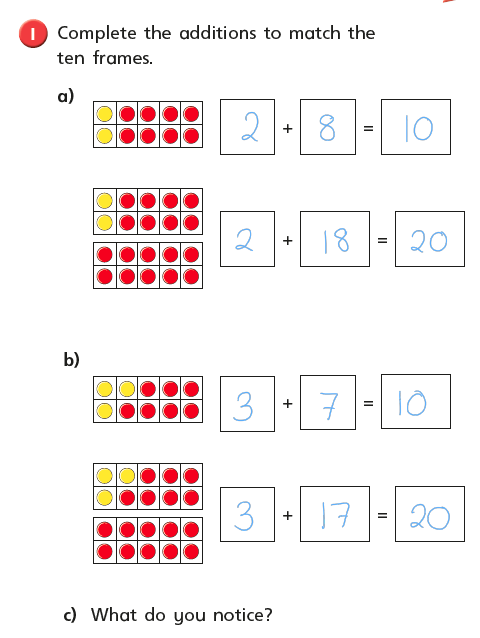 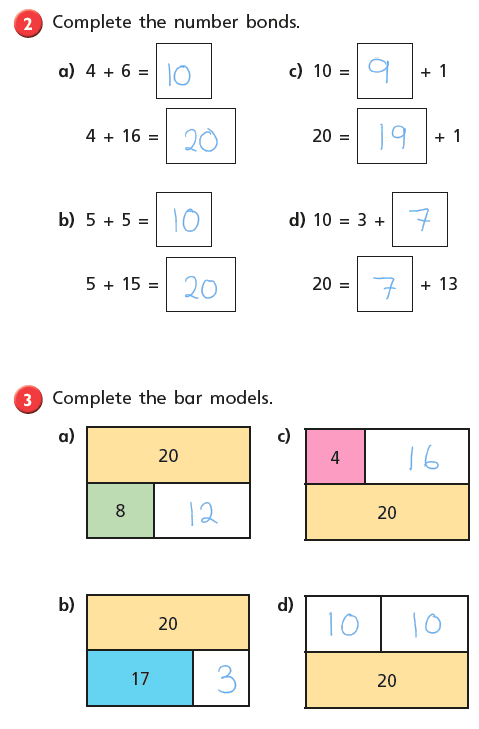 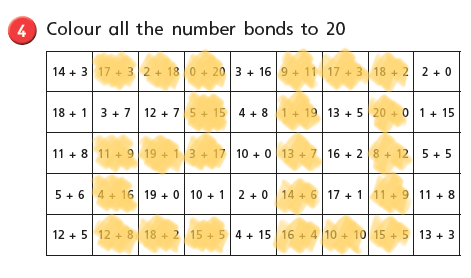 Lesson 2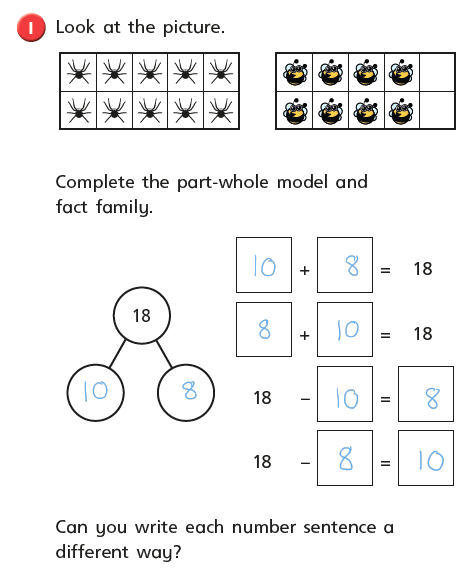 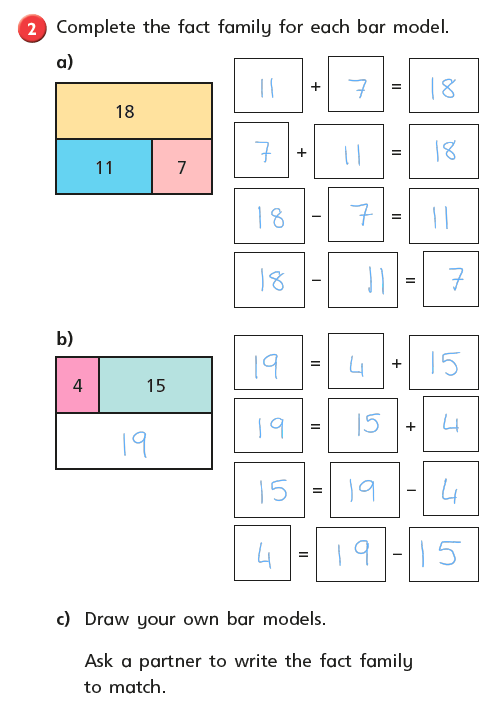 Lesson 3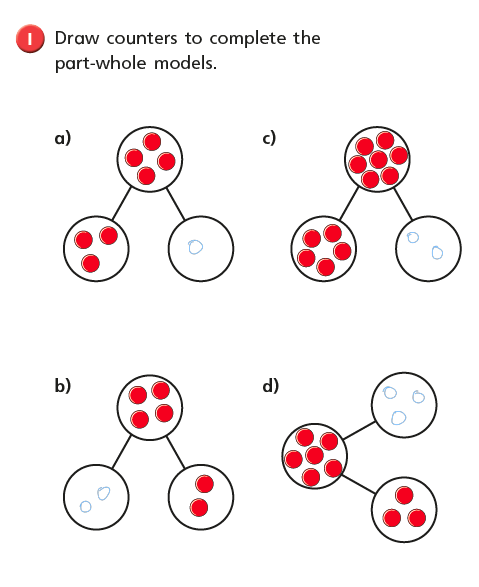 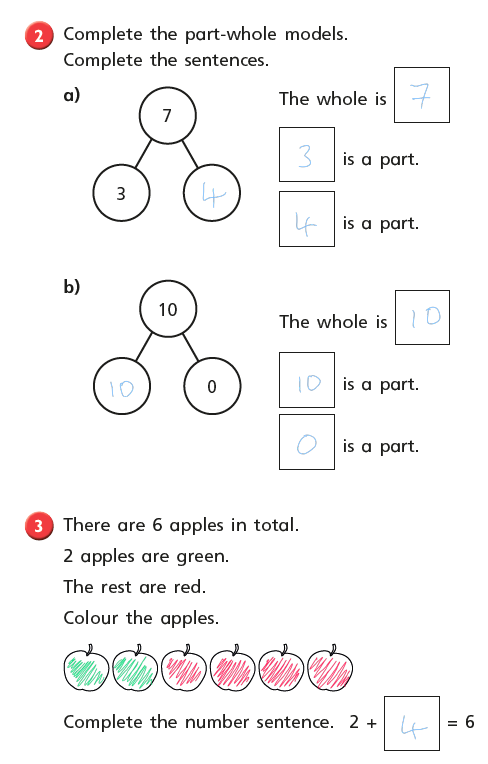 Part 2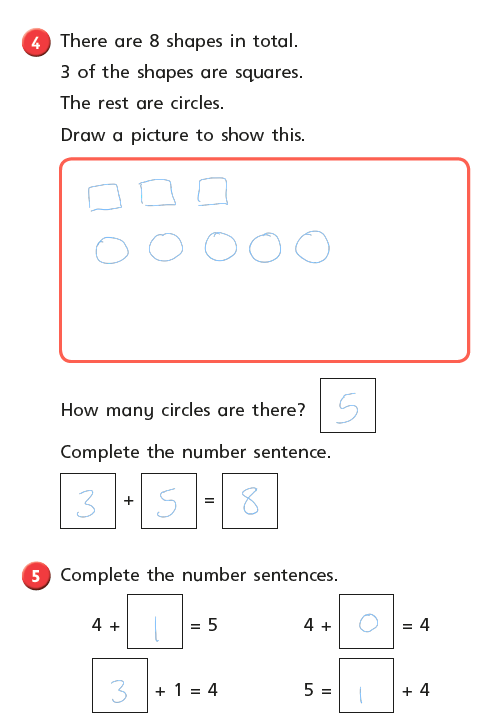 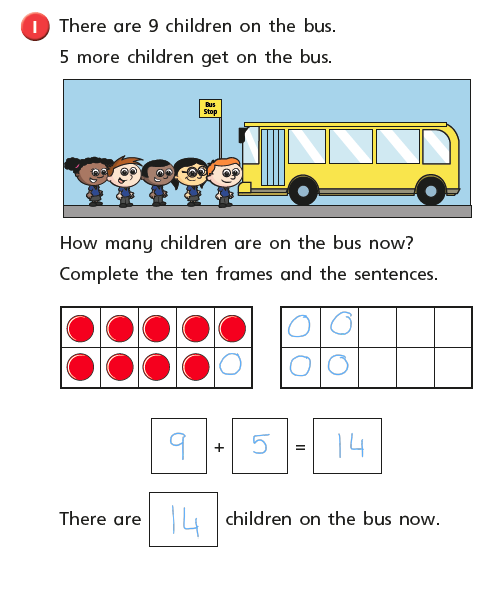 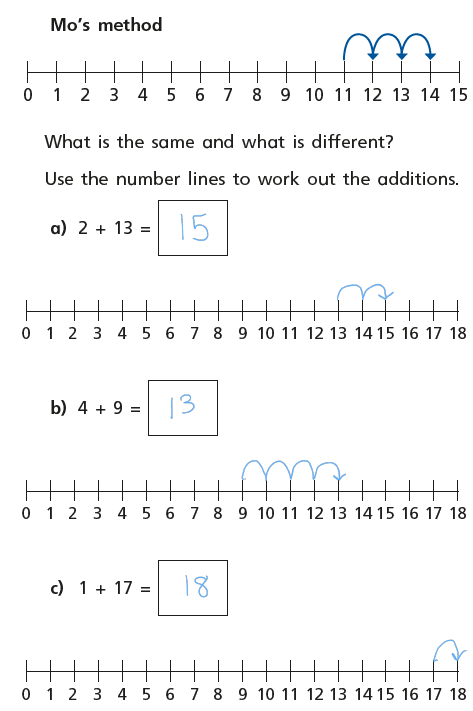 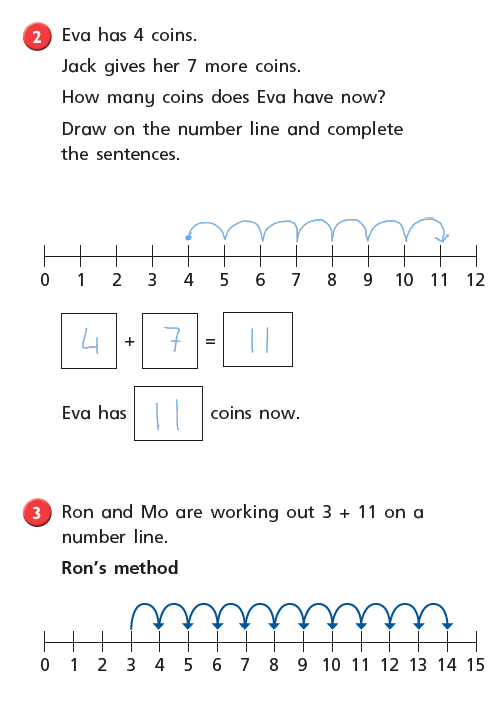 